      THE GEELONG BALLROOM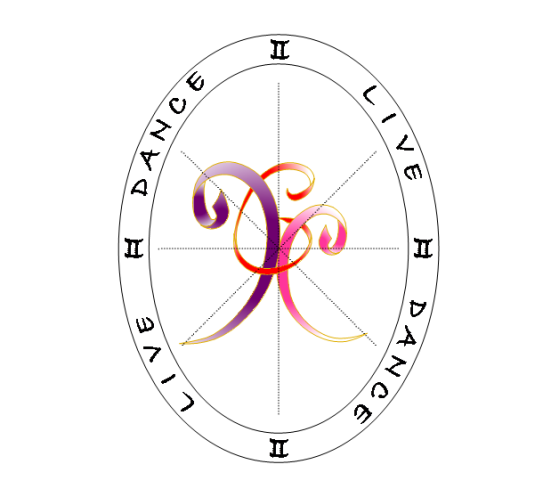      2022 Dance CalendarEvery Saturday,7:30pm - 10:15pmVenue:  Geelong BallroomCorner of Bayview Parade & Carey StHamlyn Park, Hamlyn Heights Entry Fee:  $10:00Please bring a plate to shareFOR MORE INFORMATION PH. 0352789740  January8THMargotMargot15THAnnmarieAnnmarie22THJoseJose29THAnnmarieAnnmarieFEBRUARY5THMarjorieMarjorie12THAnnmarieAnnmarie19THMargotMargot26THJoseJoseMARCH5THMarjorieMarjorie12THZacZac19TH MargotMargot26THAnnmarieAnnmarieAPRIL2ND MarjorieMarjorie9THRussell & LeslieRussell & Leslie16THMargotMargot23RDAnnmarieAnnmarie30THMargotMargotMAY7THMarjorieMarjorie14THJoseJose21STAnnmarieAnnmarie28THMargotMargotJUNE4THJoseJose11THRussell & LeslieRussell & Leslie18THAnnmarieAnnmarie25THMarjorie Marjorie JULY2NDMarjorie9THJose16THAnnmarie23RDOssie30THAnnmarieAUGUST6THAnnmarie13THMarjorie20THJose27THOssieSEPTEMBER3RDMarjorie10THOssie17THMargot24THJoseOCTOBER1STMarjorieFRIDAY7THAnna & OssieSATURDAY8THPaul & ChristianSUNDAY9THAnnmarie15THAnnmarie22NDJose29THZacNOVEMBER5THMarjorie12THRussell & Leslie19THMarjorie26THMargotDECEMBER3RDMarjorie10THOssieCHRISTMAS17TH MargotNYE31STTBA